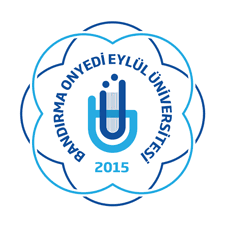 BANDIRMA ONYEDİ EYLÜL ÜNİVERSİTESİSUSURLUK MESLEK YÜKSEKOKULUMALİ İŞLER BİRİMİ-TAŞINIR KAYIT YETKİLİSİ GÖREV TANIMIBANDIRMA ONYEDİ EYLÜL ÜNİVERSİTESİSUSURLUK MESLEK YÜKSEKOKULUMALİ İŞLER BİRİMİ-TAŞINIR KAYIT YETKİLİSİ GÖREV TANIMIBANDIRMA ONYEDİ EYLÜL ÜNİVERSİTESİSUSURLUK MESLEK YÜKSEKOKULUMALİ İŞLER BİRİMİ-TAŞINIR KAYIT YETKİLİSİ GÖREV TANIMIDoküman NoDoküman NoSUSMYO-GT. 007BANDIRMA ONYEDİ EYLÜL ÜNİVERSİTESİSUSURLUK MESLEK YÜKSEKOKULUMALİ İŞLER BİRİMİ-TAŞINIR KAYIT YETKİLİSİ GÖREV TANIMIBANDIRMA ONYEDİ EYLÜL ÜNİVERSİTESİSUSURLUK MESLEK YÜKSEKOKULUMALİ İŞLER BİRİMİ-TAŞINIR KAYIT YETKİLİSİ GÖREV TANIMIBANDIRMA ONYEDİ EYLÜL ÜNİVERSİTESİSUSURLUK MESLEK YÜKSEKOKULUMALİ İŞLER BİRİMİ-TAŞINIR KAYIT YETKİLİSİ GÖREV TANIMIİlk Yayın Tarihiİlk Yayın Tarihi2020BANDIRMA ONYEDİ EYLÜL ÜNİVERSİTESİSUSURLUK MESLEK YÜKSEKOKULUMALİ İŞLER BİRİMİ-TAŞINIR KAYIT YETKİLİSİ GÖREV TANIMIBANDIRMA ONYEDİ EYLÜL ÜNİVERSİTESİSUSURLUK MESLEK YÜKSEKOKULUMALİ İŞLER BİRİMİ-TAŞINIR KAYIT YETKİLİSİ GÖREV TANIMIBANDIRMA ONYEDİ EYLÜL ÜNİVERSİTESİSUSURLUK MESLEK YÜKSEKOKULUMALİ İŞLER BİRİMİ-TAŞINIR KAYIT YETKİLİSİ GÖREV TANIMIRevizyon TarihiRevizyon Tarihi02.01.2023BANDIRMA ONYEDİ EYLÜL ÜNİVERSİTESİSUSURLUK MESLEK YÜKSEKOKULUMALİ İŞLER BİRİMİ-TAŞINIR KAYIT YETKİLİSİ GÖREV TANIMIBANDIRMA ONYEDİ EYLÜL ÜNİVERSİTESİSUSURLUK MESLEK YÜKSEKOKULUMALİ İŞLER BİRİMİ-TAŞINIR KAYIT YETKİLİSİ GÖREV TANIMIBANDIRMA ONYEDİ EYLÜL ÜNİVERSİTESİSUSURLUK MESLEK YÜKSEKOKULUMALİ İŞLER BİRİMİ-TAŞINIR KAYIT YETKİLİSİ GÖREV TANIMIRevizyon NoRevizyon NoGÖREV BİLGİLERİGÖREV BİLGİLERİGÖREV BİLGİLERİGÖREV BİLGİLERİGÖREV BİLGİLERİGÖREV BİLGİLERİGÖREV BİLGİLERİBirimBirimBirimSusurluk Meslek YüksekokuluSusurluk Meslek YüksekokuluSusurluk Meslek YüksekokuluSusurluk Meslek YüksekokuluAdı SoyadıAdı SoyadıAdı SoyadıYAVUZ OMUŞYAVUZ OMUŞYAVUZ OMUŞYAVUZ OMUŞUnvanıUnvanıUnvanıBilgisayar İşletmeniBilgisayar İşletmeniBilgisayar İşletmeniBilgisayar İşletmeniBağlı Olduğu Birim ve Birim AmiriBağlı Olduğu Birim ve Birim AmiriBağlı Olduğu Birim ve Birim AmiriSusurluk MYO- Yüksekokul Sekreteri Susurluk MYO- Yüksekokul Sekreteri Susurluk MYO- Yüksekokul Sekreteri Susurluk MYO- Yüksekokul Sekreteri Bağlı Birimler ve KadrolarBağlı Birimler ve KadrolarBağlı Birimler ve Kadrolarİdari Personelİdari Personelİdari Personelİdari PersonelGörevde Olmadığı Zaman Yerini Alacak Görevde Olmadığı Zaman Yerini Alacak Görevde Olmadığı Zaman Yerini Alacak Fikriye AŞARFikriye AŞARFikriye AŞARFikriye AŞARÇalışma KoşullarıÇalışma KoşullarıÇalışma KoşullarıNormal MesaiNormal MesaiNormal MesaiNormal MesaiÇalışma SaatleriÇalışma SaatleriÇalışma Saatleri08:30 -12:30/ 13:30-17:3008:30 -12:30/ 13:30-17:3008:30 -12:30/ 13:30-17:3008:30 -12:30/ 13:30-17:30Yüksekokulun Temel FonksiyonuYüksekokulun Temel FonksiyonuYüksekokulun Temel FonksiyonuYüksekokulumuzun muhasebe işleri ile Akademik ve İdari personelinin mali işlerinin kanun ve yönetmelikler çerçevesinde yürütülmesini sağlamak.Yüksekokulumuzun muhasebe işleri ile Akademik ve İdari personelinin mali işlerinin kanun ve yönetmelikler çerçevesinde yürütülmesini sağlamak.Yüksekokulumuzun muhasebe işleri ile Akademik ve İdari personelinin mali işlerinin kanun ve yönetmelikler çerçevesinde yürütülmesini sağlamak.Yüksekokulumuzun muhasebe işleri ile Akademik ve İdari personelinin mali işlerinin kanun ve yönetmelikler çerçevesinde yürütülmesini sağlamak.GÖREV, YETKİ VE SORUMLULUKLARGÖREV, YETKİ VE SORUMLULUKLARGÖREV, YETKİ VE SORUMLULUKLARGÖREV, YETKİ VE SORUMLULUKLARGÖREV, YETKİ VE SORUMLULUKLARGÖREV, YETKİ VE SORUMLULUKLARGÖREV, YETKİ VE SORUMLULUKLARSatın alma ve ihale işlemlerine ilişkin kurum içi ve kurum dışı resmi yazıları hazırlamak.Devlet malzeme ofisinden alınacak tüketim malları ile demirbaşların kredi evraklarını hazırlamak.Satın alma ve ihale hizmetleri ile ilgili ödemeleri yürütmek.Akaryakıt, temizlik, telefon, kalorifer, elektrik ve su ödemelerine ilişkin aylık evrakların hazırlanması.Yüksekokul ile ilgili araç-gereç ve malzemelerin sayımına ve buna ilişkin raporların düzenlenmesine yardımcı olmak. Yüksekokulda çalışan  Part-time çalışan öğrencilerin  evrak ve aylık puantajlarını hazırlayarak Yüksekokul Sekreterine sunmak.Yemek fişlerinin satılması, toplanan miktarın haftalık olarak bankaya havale edilmesi.Plan ve bütçe kanunları, II.Öğretim harç kanunu, tasarruf genelgeleri başta olmak üzere mevzuatı düzenli olarak incelemek.Yüksekokulun gelecek mali yıla ait bütçe teklifine ait evrak ve formlarını hazırlamak.Mali yılı Bütçe Kanunu nu uygulamak.Bütçe ödeneğine ilişkin harcamalar ve ödeneklerin düzenli olarak takibini yapmak.Konuları ile ilgili evrak ve dokümanları arşivlemek.Yüksekokula alınan her türlü mal ve malzemenin taşınır işlemlerini yönetmeliğe uygun olarak kayıtlarını yapmak, muhafaza etmek, yıl sonunda sayım ve döküm cetvellerini hazırlamak ve Yüksekokul Sekreterine sunmak.Birimiyle ilgili yazışma dosyalarının hazırlanması, arşivlenmesi ve korunması,Akademik ve İdari personelin malzeme taleplerini (büro malzemesi, kırtasiye malzemesi vb.) yönetmeliklere uygun olarak teslim etmek.Yüksekokulumuz döner sermayesi kapsamında döner sermayeye giriş ve çıkışları kaydetmek.Yüksekokulumuz döner sermayesi kapsamında alınması kararlaştırılan malzemeler için teklif mektubu hazırlamak ve ilgili yerlere sunmak.Yüksekokulumuz döner sermayesi kapsamında yapımı tamamlanan malzemeleri ilgili yerlere teslim tutağı ile teslim etmek.Yüksekokulumuz döner sermayesi kapsamında alınan ve teslimi gerçekleştirilen malzemeler için ödeme emri belgesi hazırlanması.Yüksekokulumuz döner sermayesi kapsamındaki banka hesaplarının kayıt altına alınması ve kontrol edilmesi.Döner Sermaye Kapsamında Müdür tarafından karar verilen, Yüksekokulumuzda İdari ve Akademik personelin katkı paylarının dağıtımı.Yüksekokul Ek ders, Final, Yolluk ödeme işlemlerinin mutemetliğini yapmak,Yüksekokulda ders ücretli olarak görev yapan öğretim elemanlarının ücret bordrolarının tahakkuk ettirilerek SGK kurumuna sigorta girişlerinin yapılması ve her ayın sonunda Strateji Geliştirme Daire Başkanlığına gönderilmesi.Staj dosyası ile ilgili yazışmaları yapmakÖğrenci zorunlu staj sigorta giriş ve çıkış işlemlerini yürütmek.Amiri tarafından verilen diğer görevleri yerine getirmek.Personel ve Özlük İşlemleri,Susurluk Meslek Yüksekokulu bürokratik ve idari hizmetlerine ilişkin olarak Susurluk Meslek Yüksekokulu birimleri ve Bandırma Onyedi Eylül Üniversitesi birimleriyle yazışmaları yürütmek. Öğretim Elemanlarının yeniden atanması ile ilgili kararnameleri hazırlamak ve Rektörlük Makamının onayına sunmak. Akademik ve idari personelin naklen/açıktan atama ile ilgili kararnameleri hazırlamak ve Rektörlük Makamının onayına sunmak. Akademik ve idari personelin görevli-izinli-raporlu listelerini düzenlemek ve takip etmek.Akademik personelin 2547/39. maddesine göre görevlendirme olurlarını hazırlamak ve Rektörlük Makamına sunmak.Akademik ve idari personel için sicil raporlarını üst yazı ile Rektörlük Makamına sunmak. Akademik ve idari personelin emeklilik işlemlerini takip etmek, yazışmalarını yapmak ve Rektörlük Makamının onayına sunmak. Akademik ve İdari personelce doldurulan yurt içi/dışı yıllık izin formlarını hazırlamak, ilgili makamların onayına sunmak.Akademik ve idari personelin, kapalı zarf içerisinde mal bildirimi/aile yardımı bildirimi/nakil yardımı bildirimi formalarını Rektörlük İdari ve Mali İşler birimine sunmak. Rektörlükten gelen eğitim-öğretim ve araştırma yazılarını dosyalamak. Bilimsel faaliyet raporlarını Rektörlük Makamına sunmak. Öğretim elemanlarına ait yayın isteklerini ve uluslararası dergilerde yayınlanan makalelere verilen, desteklenen talepleri Rektörlük Makamına sunmak. Rektörlük Makamından gelen duyuruları panolara ilan etmek ve süresi dolanları toplamak. Her Eğitim-Öğretim yılı sonunda Yüksekokul birimlerine yıllık faaliyet raporuna temel oluşturacak bilgilerin toplanarak yıllık faaliyet raporunun hazırlanmasına yardımcı olmak ve yazışmaları yapmak. Yüksekokul akademik personelinden her eğitim-öğretim yılı sonunda “Bilimsel Faaliyet Raporları”nın istenmesi ve düzenlenerek Rektörlüğe sunulmak üzere yazışmalarının hazırlanması. İdari takvimde belirtilen aylık yazışmaları takip etmek ve Rektörlük Makamına sunmak.Kendi görev alanına giren günlük işleri takip etmek. Amiri tarafından verilen diğer görevleri yerine getirmek.Satın alma ve ihale işlemlerine ilişkin kurum içi ve kurum dışı resmi yazıları hazırlamak.Devlet malzeme ofisinden alınacak tüketim malları ile demirbaşların kredi evraklarını hazırlamak.Satın alma ve ihale hizmetleri ile ilgili ödemeleri yürütmek.Akaryakıt, temizlik, telefon, kalorifer, elektrik ve su ödemelerine ilişkin aylık evrakların hazırlanması.Yüksekokul ile ilgili araç-gereç ve malzemelerin sayımına ve buna ilişkin raporların düzenlenmesine yardımcı olmak. Yüksekokulda çalışan  Part-time çalışan öğrencilerin  evrak ve aylık puantajlarını hazırlayarak Yüksekokul Sekreterine sunmak.Yemek fişlerinin satılması, toplanan miktarın haftalık olarak bankaya havale edilmesi.Plan ve bütçe kanunları, II.Öğretim harç kanunu, tasarruf genelgeleri başta olmak üzere mevzuatı düzenli olarak incelemek.Yüksekokulun gelecek mali yıla ait bütçe teklifine ait evrak ve formlarını hazırlamak.Mali yılı Bütçe Kanunu nu uygulamak.Bütçe ödeneğine ilişkin harcamalar ve ödeneklerin düzenli olarak takibini yapmak.Konuları ile ilgili evrak ve dokümanları arşivlemek.Yüksekokula alınan her türlü mal ve malzemenin taşınır işlemlerini yönetmeliğe uygun olarak kayıtlarını yapmak, muhafaza etmek, yıl sonunda sayım ve döküm cetvellerini hazırlamak ve Yüksekokul Sekreterine sunmak.Birimiyle ilgili yazışma dosyalarının hazırlanması, arşivlenmesi ve korunması,Akademik ve İdari personelin malzeme taleplerini (büro malzemesi, kırtasiye malzemesi vb.) yönetmeliklere uygun olarak teslim etmek.Yüksekokulumuz döner sermayesi kapsamında döner sermayeye giriş ve çıkışları kaydetmek.Yüksekokulumuz döner sermayesi kapsamında alınması kararlaştırılan malzemeler için teklif mektubu hazırlamak ve ilgili yerlere sunmak.Yüksekokulumuz döner sermayesi kapsamında yapımı tamamlanan malzemeleri ilgili yerlere teslim tutağı ile teslim etmek.Yüksekokulumuz döner sermayesi kapsamında alınan ve teslimi gerçekleştirilen malzemeler için ödeme emri belgesi hazırlanması.Yüksekokulumuz döner sermayesi kapsamındaki banka hesaplarının kayıt altına alınması ve kontrol edilmesi.Döner Sermaye Kapsamında Müdür tarafından karar verilen, Yüksekokulumuzda İdari ve Akademik personelin katkı paylarının dağıtımı.Yüksekokul Ek ders, Final, Yolluk ödeme işlemlerinin mutemetliğini yapmak,Yüksekokulda ders ücretli olarak görev yapan öğretim elemanlarının ücret bordrolarının tahakkuk ettirilerek SGK kurumuna sigorta girişlerinin yapılması ve her ayın sonunda Strateji Geliştirme Daire Başkanlığına gönderilmesi.Staj dosyası ile ilgili yazışmaları yapmakÖğrenci zorunlu staj sigorta giriş ve çıkış işlemlerini yürütmek.Amiri tarafından verilen diğer görevleri yerine getirmek.Personel ve Özlük İşlemleri,Susurluk Meslek Yüksekokulu bürokratik ve idari hizmetlerine ilişkin olarak Susurluk Meslek Yüksekokulu birimleri ve Bandırma Onyedi Eylül Üniversitesi birimleriyle yazışmaları yürütmek. Öğretim Elemanlarının yeniden atanması ile ilgili kararnameleri hazırlamak ve Rektörlük Makamının onayına sunmak. Akademik ve idari personelin naklen/açıktan atama ile ilgili kararnameleri hazırlamak ve Rektörlük Makamının onayına sunmak. Akademik ve idari personelin görevli-izinli-raporlu listelerini düzenlemek ve takip etmek.Akademik personelin 2547/39. maddesine göre görevlendirme olurlarını hazırlamak ve Rektörlük Makamına sunmak.Akademik ve idari personel için sicil raporlarını üst yazı ile Rektörlük Makamına sunmak. Akademik ve idari personelin emeklilik işlemlerini takip etmek, yazışmalarını yapmak ve Rektörlük Makamının onayına sunmak. Akademik ve İdari personelce doldurulan yurt içi/dışı yıllık izin formlarını hazırlamak, ilgili makamların onayına sunmak.Akademik ve idari personelin, kapalı zarf içerisinde mal bildirimi/aile yardımı bildirimi/nakil yardımı bildirimi formalarını Rektörlük İdari ve Mali İşler birimine sunmak. Rektörlükten gelen eğitim-öğretim ve araştırma yazılarını dosyalamak. Bilimsel faaliyet raporlarını Rektörlük Makamına sunmak. Öğretim elemanlarına ait yayın isteklerini ve uluslararası dergilerde yayınlanan makalelere verilen, desteklenen talepleri Rektörlük Makamına sunmak. Rektörlük Makamından gelen duyuruları panolara ilan etmek ve süresi dolanları toplamak. Her Eğitim-Öğretim yılı sonunda Yüksekokul birimlerine yıllık faaliyet raporuna temel oluşturacak bilgilerin toplanarak yıllık faaliyet raporunun hazırlanmasına yardımcı olmak ve yazışmaları yapmak. Yüksekokul akademik personelinden her eğitim-öğretim yılı sonunda “Bilimsel Faaliyet Raporları”nın istenmesi ve düzenlenerek Rektörlüğe sunulmak üzere yazışmalarının hazırlanması. İdari takvimde belirtilen aylık yazışmaları takip etmek ve Rektörlük Makamına sunmak.Kendi görev alanına giren günlük işleri takip etmek. Amiri tarafından verilen diğer görevleri yerine getirmek.Satın alma ve ihale işlemlerine ilişkin kurum içi ve kurum dışı resmi yazıları hazırlamak.Devlet malzeme ofisinden alınacak tüketim malları ile demirbaşların kredi evraklarını hazırlamak.Satın alma ve ihale hizmetleri ile ilgili ödemeleri yürütmek.Akaryakıt, temizlik, telefon, kalorifer, elektrik ve su ödemelerine ilişkin aylık evrakların hazırlanması.Yüksekokul ile ilgili araç-gereç ve malzemelerin sayımına ve buna ilişkin raporların düzenlenmesine yardımcı olmak. Yüksekokulda çalışan  Part-time çalışan öğrencilerin  evrak ve aylık puantajlarını hazırlayarak Yüksekokul Sekreterine sunmak.Yemek fişlerinin satılması, toplanan miktarın haftalık olarak bankaya havale edilmesi.Plan ve bütçe kanunları, II.Öğretim harç kanunu, tasarruf genelgeleri başta olmak üzere mevzuatı düzenli olarak incelemek.Yüksekokulun gelecek mali yıla ait bütçe teklifine ait evrak ve formlarını hazırlamak.Mali yılı Bütçe Kanunu nu uygulamak.Bütçe ödeneğine ilişkin harcamalar ve ödeneklerin düzenli olarak takibini yapmak.Konuları ile ilgili evrak ve dokümanları arşivlemek.Yüksekokula alınan her türlü mal ve malzemenin taşınır işlemlerini yönetmeliğe uygun olarak kayıtlarını yapmak, muhafaza etmek, yıl sonunda sayım ve döküm cetvellerini hazırlamak ve Yüksekokul Sekreterine sunmak.Birimiyle ilgili yazışma dosyalarının hazırlanması, arşivlenmesi ve korunması,Akademik ve İdari personelin malzeme taleplerini (büro malzemesi, kırtasiye malzemesi vb.) yönetmeliklere uygun olarak teslim etmek.Yüksekokulumuz döner sermayesi kapsamında döner sermayeye giriş ve çıkışları kaydetmek.Yüksekokulumuz döner sermayesi kapsamında alınması kararlaştırılan malzemeler için teklif mektubu hazırlamak ve ilgili yerlere sunmak.Yüksekokulumuz döner sermayesi kapsamında yapımı tamamlanan malzemeleri ilgili yerlere teslim tutağı ile teslim etmek.Yüksekokulumuz döner sermayesi kapsamında alınan ve teslimi gerçekleştirilen malzemeler için ödeme emri belgesi hazırlanması.Yüksekokulumuz döner sermayesi kapsamındaki banka hesaplarının kayıt altına alınması ve kontrol edilmesi.Döner Sermaye Kapsamında Müdür tarafından karar verilen, Yüksekokulumuzda İdari ve Akademik personelin katkı paylarının dağıtımı.Yüksekokul Ek ders, Final, Yolluk ödeme işlemlerinin mutemetliğini yapmak,Yüksekokulda ders ücretli olarak görev yapan öğretim elemanlarının ücret bordrolarının tahakkuk ettirilerek SGK kurumuna sigorta girişlerinin yapılması ve her ayın sonunda Strateji Geliştirme Daire Başkanlığına gönderilmesi.Staj dosyası ile ilgili yazışmaları yapmakÖğrenci zorunlu staj sigorta giriş ve çıkış işlemlerini yürütmek.Amiri tarafından verilen diğer görevleri yerine getirmek.Personel ve Özlük İşlemleri,Susurluk Meslek Yüksekokulu bürokratik ve idari hizmetlerine ilişkin olarak Susurluk Meslek Yüksekokulu birimleri ve Bandırma Onyedi Eylül Üniversitesi birimleriyle yazışmaları yürütmek. Öğretim Elemanlarının yeniden atanması ile ilgili kararnameleri hazırlamak ve Rektörlük Makamının onayına sunmak. Akademik ve idari personelin naklen/açıktan atama ile ilgili kararnameleri hazırlamak ve Rektörlük Makamının onayına sunmak. Akademik ve idari personelin görevli-izinli-raporlu listelerini düzenlemek ve takip etmek.Akademik personelin 2547/39. maddesine göre görevlendirme olurlarını hazırlamak ve Rektörlük Makamına sunmak.Akademik ve idari personel için sicil raporlarını üst yazı ile Rektörlük Makamına sunmak. Akademik ve idari personelin emeklilik işlemlerini takip etmek, yazışmalarını yapmak ve Rektörlük Makamının onayına sunmak. Akademik ve İdari personelce doldurulan yurt içi/dışı yıllık izin formlarını hazırlamak, ilgili makamların onayına sunmak.Akademik ve idari personelin, kapalı zarf içerisinde mal bildirimi/aile yardımı bildirimi/nakil yardımı bildirimi formalarını Rektörlük İdari ve Mali İşler birimine sunmak. Rektörlükten gelen eğitim-öğretim ve araştırma yazılarını dosyalamak. Bilimsel faaliyet raporlarını Rektörlük Makamına sunmak. Öğretim elemanlarına ait yayın isteklerini ve uluslararası dergilerde yayınlanan makalelere verilen, desteklenen talepleri Rektörlük Makamına sunmak. Rektörlük Makamından gelen duyuruları panolara ilan etmek ve süresi dolanları toplamak. Her Eğitim-Öğretim yılı sonunda Yüksekokul birimlerine yıllık faaliyet raporuna temel oluşturacak bilgilerin toplanarak yıllık faaliyet raporunun hazırlanmasına yardımcı olmak ve yazışmaları yapmak. Yüksekokul akademik personelinden her eğitim-öğretim yılı sonunda “Bilimsel Faaliyet Raporları”nın istenmesi ve düzenlenerek Rektörlüğe sunulmak üzere yazışmalarının hazırlanması. İdari takvimde belirtilen aylık yazışmaları takip etmek ve Rektörlük Makamına sunmak.Kendi görev alanına giren günlük işleri takip etmek. Amiri tarafından verilen diğer görevleri yerine getirmek.Satın alma ve ihale işlemlerine ilişkin kurum içi ve kurum dışı resmi yazıları hazırlamak.Devlet malzeme ofisinden alınacak tüketim malları ile demirbaşların kredi evraklarını hazırlamak.Satın alma ve ihale hizmetleri ile ilgili ödemeleri yürütmek.Akaryakıt, temizlik, telefon, kalorifer, elektrik ve su ödemelerine ilişkin aylık evrakların hazırlanması.Yüksekokul ile ilgili araç-gereç ve malzemelerin sayımına ve buna ilişkin raporların düzenlenmesine yardımcı olmak. Yüksekokulda çalışan  Part-time çalışan öğrencilerin  evrak ve aylık puantajlarını hazırlayarak Yüksekokul Sekreterine sunmak.Yemek fişlerinin satılması, toplanan miktarın haftalık olarak bankaya havale edilmesi.Plan ve bütçe kanunları, II.Öğretim harç kanunu, tasarruf genelgeleri başta olmak üzere mevzuatı düzenli olarak incelemek.Yüksekokulun gelecek mali yıla ait bütçe teklifine ait evrak ve formlarını hazırlamak.Mali yılı Bütçe Kanunu nu uygulamak.Bütçe ödeneğine ilişkin harcamalar ve ödeneklerin düzenli olarak takibini yapmak.Konuları ile ilgili evrak ve dokümanları arşivlemek.Yüksekokula alınan her türlü mal ve malzemenin taşınır işlemlerini yönetmeliğe uygun olarak kayıtlarını yapmak, muhafaza etmek, yıl sonunda sayım ve döküm cetvellerini hazırlamak ve Yüksekokul Sekreterine sunmak.Birimiyle ilgili yazışma dosyalarının hazırlanması, arşivlenmesi ve korunması,Akademik ve İdari personelin malzeme taleplerini (büro malzemesi, kırtasiye malzemesi vb.) yönetmeliklere uygun olarak teslim etmek.Yüksekokulumuz döner sermayesi kapsamında döner sermayeye giriş ve çıkışları kaydetmek.Yüksekokulumuz döner sermayesi kapsamında alınması kararlaştırılan malzemeler için teklif mektubu hazırlamak ve ilgili yerlere sunmak.Yüksekokulumuz döner sermayesi kapsamında yapımı tamamlanan malzemeleri ilgili yerlere teslim tutağı ile teslim etmek.Yüksekokulumuz döner sermayesi kapsamında alınan ve teslimi gerçekleştirilen malzemeler için ödeme emri belgesi hazırlanması.Yüksekokulumuz döner sermayesi kapsamındaki banka hesaplarının kayıt altına alınması ve kontrol edilmesi.Döner Sermaye Kapsamında Müdür tarafından karar verilen, Yüksekokulumuzda İdari ve Akademik personelin katkı paylarının dağıtımı.Yüksekokul Ek ders, Final, Yolluk ödeme işlemlerinin mutemetliğini yapmak,Yüksekokulda ders ücretli olarak görev yapan öğretim elemanlarının ücret bordrolarının tahakkuk ettirilerek SGK kurumuna sigorta girişlerinin yapılması ve her ayın sonunda Strateji Geliştirme Daire Başkanlığına gönderilmesi.Staj dosyası ile ilgili yazışmaları yapmakÖğrenci zorunlu staj sigorta giriş ve çıkış işlemlerini yürütmek.Amiri tarafından verilen diğer görevleri yerine getirmek.Personel ve Özlük İşlemleri,Susurluk Meslek Yüksekokulu bürokratik ve idari hizmetlerine ilişkin olarak Susurluk Meslek Yüksekokulu birimleri ve Bandırma Onyedi Eylül Üniversitesi birimleriyle yazışmaları yürütmek. Öğretim Elemanlarının yeniden atanması ile ilgili kararnameleri hazırlamak ve Rektörlük Makamının onayına sunmak. Akademik ve idari personelin naklen/açıktan atama ile ilgili kararnameleri hazırlamak ve Rektörlük Makamının onayına sunmak. Akademik ve idari personelin görevli-izinli-raporlu listelerini düzenlemek ve takip etmek.Akademik personelin 2547/39. maddesine göre görevlendirme olurlarını hazırlamak ve Rektörlük Makamına sunmak.Akademik ve idari personel için sicil raporlarını üst yazı ile Rektörlük Makamına sunmak. Akademik ve idari personelin emeklilik işlemlerini takip etmek, yazışmalarını yapmak ve Rektörlük Makamının onayına sunmak. Akademik ve İdari personelce doldurulan yurt içi/dışı yıllık izin formlarını hazırlamak, ilgili makamların onayına sunmak.Akademik ve idari personelin, kapalı zarf içerisinde mal bildirimi/aile yardımı bildirimi/nakil yardımı bildirimi formalarını Rektörlük İdari ve Mali İşler birimine sunmak. Rektörlükten gelen eğitim-öğretim ve araştırma yazılarını dosyalamak. Bilimsel faaliyet raporlarını Rektörlük Makamına sunmak. Öğretim elemanlarına ait yayın isteklerini ve uluslararası dergilerde yayınlanan makalelere verilen, desteklenen talepleri Rektörlük Makamına sunmak. Rektörlük Makamından gelen duyuruları panolara ilan etmek ve süresi dolanları toplamak. Her Eğitim-Öğretim yılı sonunda Yüksekokul birimlerine yıllık faaliyet raporuna temel oluşturacak bilgilerin toplanarak yıllık faaliyet raporunun hazırlanmasına yardımcı olmak ve yazışmaları yapmak. Yüksekokul akademik personelinden her eğitim-öğretim yılı sonunda “Bilimsel Faaliyet Raporları”nın istenmesi ve düzenlenerek Rektörlüğe sunulmak üzere yazışmalarının hazırlanması. İdari takvimde belirtilen aylık yazışmaları takip etmek ve Rektörlük Makamına sunmak.Kendi görev alanına giren günlük işleri takip etmek. Amiri tarafından verilen diğer görevleri yerine getirmek.Satın alma ve ihale işlemlerine ilişkin kurum içi ve kurum dışı resmi yazıları hazırlamak.Devlet malzeme ofisinden alınacak tüketim malları ile demirbaşların kredi evraklarını hazırlamak.Satın alma ve ihale hizmetleri ile ilgili ödemeleri yürütmek.Akaryakıt, temizlik, telefon, kalorifer, elektrik ve su ödemelerine ilişkin aylık evrakların hazırlanması.Yüksekokul ile ilgili araç-gereç ve malzemelerin sayımına ve buna ilişkin raporların düzenlenmesine yardımcı olmak. Yüksekokulda çalışan  Part-time çalışan öğrencilerin  evrak ve aylık puantajlarını hazırlayarak Yüksekokul Sekreterine sunmak.Yemek fişlerinin satılması, toplanan miktarın haftalık olarak bankaya havale edilmesi.Plan ve bütçe kanunları, II.Öğretim harç kanunu, tasarruf genelgeleri başta olmak üzere mevzuatı düzenli olarak incelemek.Yüksekokulun gelecek mali yıla ait bütçe teklifine ait evrak ve formlarını hazırlamak.Mali yılı Bütçe Kanunu nu uygulamak.Bütçe ödeneğine ilişkin harcamalar ve ödeneklerin düzenli olarak takibini yapmak.Konuları ile ilgili evrak ve dokümanları arşivlemek.Yüksekokula alınan her türlü mal ve malzemenin taşınır işlemlerini yönetmeliğe uygun olarak kayıtlarını yapmak, muhafaza etmek, yıl sonunda sayım ve döküm cetvellerini hazırlamak ve Yüksekokul Sekreterine sunmak.Birimiyle ilgili yazışma dosyalarının hazırlanması, arşivlenmesi ve korunması,Akademik ve İdari personelin malzeme taleplerini (büro malzemesi, kırtasiye malzemesi vb.) yönetmeliklere uygun olarak teslim etmek.Yüksekokulumuz döner sermayesi kapsamında döner sermayeye giriş ve çıkışları kaydetmek.Yüksekokulumuz döner sermayesi kapsamında alınması kararlaştırılan malzemeler için teklif mektubu hazırlamak ve ilgili yerlere sunmak.Yüksekokulumuz döner sermayesi kapsamında yapımı tamamlanan malzemeleri ilgili yerlere teslim tutağı ile teslim etmek.Yüksekokulumuz döner sermayesi kapsamında alınan ve teslimi gerçekleştirilen malzemeler için ödeme emri belgesi hazırlanması.Yüksekokulumuz döner sermayesi kapsamındaki banka hesaplarının kayıt altına alınması ve kontrol edilmesi.Döner Sermaye Kapsamında Müdür tarafından karar verilen, Yüksekokulumuzda İdari ve Akademik personelin katkı paylarının dağıtımı.Yüksekokul Ek ders, Final, Yolluk ödeme işlemlerinin mutemetliğini yapmak,Yüksekokulda ders ücretli olarak görev yapan öğretim elemanlarının ücret bordrolarının tahakkuk ettirilerek SGK kurumuna sigorta girişlerinin yapılması ve her ayın sonunda Strateji Geliştirme Daire Başkanlığına gönderilmesi.Staj dosyası ile ilgili yazışmaları yapmakÖğrenci zorunlu staj sigorta giriş ve çıkış işlemlerini yürütmek.Amiri tarafından verilen diğer görevleri yerine getirmek.Personel ve Özlük İşlemleri,Susurluk Meslek Yüksekokulu bürokratik ve idari hizmetlerine ilişkin olarak Susurluk Meslek Yüksekokulu birimleri ve Bandırma Onyedi Eylül Üniversitesi birimleriyle yazışmaları yürütmek. Öğretim Elemanlarının yeniden atanması ile ilgili kararnameleri hazırlamak ve Rektörlük Makamının onayına sunmak. Akademik ve idari personelin naklen/açıktan atama ile ilgili kararnameleri hazırlamak ve Rektörlük Makamının onayına sunmak. Akademik ve idari personelin görevli-izinli-raporlu listelerini düzenlemek ve takip etmek.Akademik personelin 2547/39. maddesine göre görevlendirme olurlarını hazırlamak ve Rektörlük Makamına sunmak.Akademik ve idari personel için sicil raporlarını üst yazı ile Rektörlük Makamına sunmak. Akademik ve idari personelin emeklilik işlemlerini takip etmek, yazışmalarını yapmak ve Rektörlük Makamının onayına sunmak. Akademik ve İdari personelce doldurulan yurt içi/dışı yıllık izin formlarını hazırlamak, ilgili makamların onayına sunmak.Akademik ve idari personelin, kapalı zarf içerisinde mal bildirimi/aile yardımı bildirimi/nakil yardımı bildirimi formalarını Rektörlük İdari ve Mali İşler birimine sunmak. Rektörlükten gelen eğitim-öğretim ve araştırma yazılarını dosyalamak. Bilimsel faaliyet raporlarını Rektörlük Makamına sunmak. Öğretim elemanlarına ait yayın isteklerini ve uluslararası dergilerde yayınlanan makalelere verilen, desteklenen talepleri Rektörlük Makamına sunmak. Rektörlük Makamından gelen duyuruları panolara ilan etmek ve süresi dolanları toplamak. Her Eğitim-Öğretim yılı sonunda Yüksekokul birimlerine yıllık faaliyet raporuna temel oluşturacak bilgilerin toplanarak yıllık faaliyet raporunun hazırlanmasına yardımcı olmak ve yazışmaları yapmak. Yüksekokul akademik personelinden her eğitim-öğretim yılı sonunda “Bilimsel Faaliyet Raporları”nın istenmesi ve düzenlenerek Rektörlüğe sunulmak üzere yazışmalarının hazırlanması. İdari takvimde belirtilen aylık yazışmaları takip etmek ve Rektörlük Makamına sunmak.Kendi görev alanına giren günlük işleri takip etmek. Amiri tarafından verilen diğer görevleri yerine getirmek.Satın alma ve ihale işlemlerine ilişkin kurum içi ve kurum dışı resmi yazıları hazırlamak.Devlet malzeme ofisinden alınacak tüketim malları ile demirbaşların kredi evraklarını hazırlamak.Satın alma ve ihale hizmetleri ile ilgili ödemeleri yürütmek.Akaryakıt, temizlik, telefon, kalorifer, elektrik ve su ödemelerine ilişkin aylık evrakların hazırlanması.Yüksekokul ile ilgili araç-gereç ve malzemelerin sayımına ve buna ilişkin raporların düzenlenmesine yardımcı olmak. Yüksekokulda çalışan  Part-time çalışan öğrencilerin  evrak ve aylık puantajlarını hazırlayarak Yüksekokul Sekreterine sunmak.Yemek fişlerinin satılması, toplanan miktarın haftalık olarak bankaya havale edilmesi.Plan ve bütçe kanunları, II.Öğretim harç kanunu, tasarruf genelgeleri başta olmak üzere mevzuatı düzenli olarak incelemek.Yüksekokulun gelecek mali yıla ait bütçe teklifine ait evrak ve formlarını hazırlamak.Mali yılı Bütçe Kanunu nu uygulamak.Bütçe ödeneğine ilişkin harcamalar ve ödeneklerin düzenli olarak takibini yapmak.Konuları ile ilgili evrak ve dokümanları arşivlemek.Yüksekokula alınan her türlü mal ve malzemenin taşınır işlemlerini yönetmeliğe uygun olarak kayıtlarını yapmak, muhafaza etmek, yıl sonunda sayım ve döküm cetvellerini hazırlamak ve Yüksekokul Sekreterine sunmak.Birimiyle ilgili yazışma dosyalarının hazırlanması, arşivlenmesi ve korunması,Akademik ve İdari personelin malzeme taleplerini (büro malzemesi, kırtasiye malzemesi vb.) yönetmeliklere uygun olarak teslim etmek.Yüksekokulumuz döner sermayesi kapsamında döner sermayeye giriş ve çıkışları kaydetmek.Yüksekokulumuz döner sermayesi kapsamında alınması kararlaştırılan malzemeler için teklif mektubu hazırlamak ve ilgili yerlere sunmak.Yüksekokulumuz döner sermayesi kapsamında yapımı tamamlanan malzemeleri ilgili yerlere teslim tutağı ile teslim etmek.Yüksekokulumuz döner sermayesi kapsamında alınan ve teslimi gerçekleştirilen malzemeler için ödeme emri belgesi hazırlanması.Yüksekokulumuz döner sermayesi kapsamındaki banka hesaplarının kayıt altına alınması ve kontrol edilmesi.Döner Sermaye Kapsamında Müdür tarafından karar verilen, Yüksekokulumuzda İdari ve Akademik personelin katkı paylarının dağıtımı.Yüksekokul Ek ders, Final, Yolluk ödeme işlemlerinin mutemetliğini yapmak,Yüksekokulda ders ücretli olarak görev yapan öğretim elemanlarının ücret bordrolarının tahakkuk ettirilerek SGK kurumuna sigorta girişlerinin yapılması ve her ayın sonunda Strateji Geliştirme Daire Başkanlığına gönderilmesi.Staj dosyası ile ilgili yazışmaları yapmakÖğrenci zorunlu staj sigorta giriş ve çıkış işlemlerini yürütmek.Amiri tarafından verilen diğer görevleri yerine getirmek.Personel ve Özlük İşlemleri,Susurluk Meslek Yüksekokulu bürokratik ve idari hizmetlerine ilişkin olarak Susurluk Meslek Yüksekokulu birimleri ve Bandırma Onyedi Eylül Üniversitesi birimleriyle yazışmaları yürütmek. Öğretim Elemanlarının yeniden atanması ile ilgili kararnameleri hazırlamak ve Rektörlük Makamının onayına sunmak. Akademik ve idari personelin naklen/açıktan atama ile ilgili kararnameleri hazırlamak ve Rektörlük Makamının onayına sunmak. Akademik ve idari personelin görevli-izinli-raporlu listelerini düzenlemek ve takip etmek.Akademik personelin 2547/39. maddesine göre görevlendirme olurlarını hazırlamak ve Rektörlük Makamına sunmak.Akademik ve idari personel için sicil raporlarını üst yazı ile Rektörlük Makamına sunmak. Akademik ve idari personelin emeklilik işlemlerini takip etmek, yazışmalarını yapmak ve Rektörlük Makamının onayına sunmak. Akademik ve İdari personelce doldurulan yurt içi/dışı yıllık izin formlarını hazırlamak, ilgili makamların onayına sunmak.Akademik ve idari personelin, kapalı zarf içerisinde mal bildirimi/aile yardımı bildirimi/nakil yardımı bildirimi formalarını Rektörlük İdari ve Mali İşler birimine sunmak. Rektörlükten gelen eğitim-öğretim ve araştırma yazılarını dosyalamak. Bilimsel faaliyet raporlarını Rektörlük Makamına sunmak. Öğretim elemanlarına ait yayın isteklerini ve uluslararası dergilerde yayınlanan makalelere verilen, desteklenen talepleri Rektörlük Makamına sunmak. Rektörlük Makamından gelen duyuruları panolara ilan etmek ve süresi dolanları toplamak. Her Eğitim-Öğretim yılı sonunda Yüksekokul birimlerine yıllık faaliyet raporuna temel oluşturacak bilgilerin toplanarak yıllık faaliyet raporunun hazırlanmasına yardımcı olmak ve yazışmaları yapmak. Yüksekokul akademik personelinden her eğitim-öğretim yılı sonunda “Bilimsel Faaliyet Raporları”nın istenmesi ve düzenlenerek Rektörlüğe sunulmak üzere yazışmalarının hazırlanması. İdari takvimde belirtilen aylık yazışmaları takip etmek ve Rektörlük Makamına sunmak.Kendi görev alanına giren günlük işleri takip etmek. Amiri tarafından verilen diğer görevleri yerine getirmek.Satın alma ve ihale işlemlerine ilişkin kurum içi ve kurum dışı resmi yazıları hazırlamak.Devlet malzeme ofisinden alınacak tüketim malları ile demirbaşların kredi evraklarını hazırlamak.Satın alma ve ihale hizmetleri ile ilgili ödemeleri yürütmek.Akaryakıt, temizlik, telefon, kalorifer, elektrik ve su ödemelerine ilişkin aylık evrakların hazırlanması.Yüksekokul ile ilgili araç-gereç ve malzemelerin sayımına ve buna ilişkin raporların düzenlenmesine yardımcı olmak. Yüksekokulda çalışan  Part-time çalışan öğrencilerin  evrak ve aylık puantajlarını hazırlayarak Yüksekokul Sekreterine sunmak.Yemek fişlerinin satılması, toplanan miktarın haftalık olarak bankaya havale edilmesi.Plan ve bütçe kanunları, II.Öğretim harç kanunu, tasarruf genelgeleri başta olmak üzere mevzuatı düzenli olarak incelemek.Yüksekokulun gelecek mali yıla ait bütçe teklifine ait evrak ve formlarını hazırlamak.Mali yılı Bütçe Kanunu nu uygulamak.Bütçe ödeneğine ilişkin harcamalar ve ödeneklerin düzenli olarak takibini yapmak.Konuları ile ilgili evrak ve dokümanları arşivlemek.Yüksekokula alınan her türlü mal ve malzemenin taşınır işlemlerini yönetmeliğe uygun olarak kayıtlarını yapmak, muhafaza etmek, yıl sonunda sayım ve döküm cetvellerini hazırlamak ve Yüksekokul Sekreterine sunmak.Birimiyle ilgili yazışma dosyalarının hazırlanması, arşivlenmesi ve korunması,Akademik ve İdari personelin malzeme taleplerini (büro malzemesi, kırtasiye malzemesi vb.) yönetmeliklere uygun olarak teslim etmek.Yüksekokulumuz döner sermayesi kapsamında döner sermayeye giriş ve çıkışları kaydetmek.Yüksekokulumuz döner sermayesi kapsamında alınması kararlaştırılan malzemeler için teklif mektubu hazırlamak ve ilgili yerlere sunmak.Yüksekokulumuz döner sermayesi kapsamında yapımı tamamlanan malzemeleri ilgili yerlere teslim tutağı ile teslim etmek.Yüksekokulumuz döner sermayesi kapsamında alınan ve teslimi gerçekleştirilen malzemeler için ödeme emri belgesi hazırlanması.Yüksekokulumuz döner sermayesi kapsamındaki banka hesaplarının kayıt altına alınması ve kontrol edilmesi.Döner Sermaye Kapsamında Müdür tarafından karar verilen, Yüksekokulumuzda İdari ve Akademik personelin katkı paylarının dağıtımı.Yüksekokul Ek ders, Final, Yolluk ödeme işlemlerinin mutemetliğini yapmak,Yüksekokulda ders ücretli olarak görev yapan öğretim elemanlarının ücret bordrolarının tahakkuk ettirilerek SGK kurumuna sigorta girişlerinin yapılması ve her ayın sonunda Strateji Geliştirme Daire Başkanlığına gönderilmesi.Staj dosyası ile ilgili yazışmaları yapmakÖğrenci zorunlu staj sigorta giriş ve çıkış işlemlerini yürütmek.Amiri tarafından verilen diğer görevleri yerine getirmek.Personel ve Özlük İşlemleri,Susurluk Meslek Yüksekokulu bürokratik ve idari hizmetlerine ilişkin olarak Susurluk Meslek Yüksekokulu birimleri ve Bandırma Onyedi Eylül Üniversitesi birimleriyle yazışmaları yürütmek. Öğretim Elemanlarının yeniden atanması ile ilgili kararnameleri hazırlamak ve Rektörlük Makamının onayına sunmak. Akademik ve idari personelin naklen/açıktan atama ile ilgili kararnameleri hazırlamak ve Rektörlük Makamının onayına sunmak. Akademik ve idari personelin görevli-izinli-raporlu listelerini düzenlemek ve takip etmek.Akademik personelin 2547/39. maddesine göre görevlendirme olurlarını hazırlamak ve Rektörlük Makamına sunmak.Akademik ve idari personel için sicil raporlarını üst yazı ile Rektörlük Makamına sunmak. Akademik ve idari personelin emeklilik işlemlerini takip etmek, yazışmalarını yapmak ve Rektörlük Makamının onayına sunmak. Akademik ve İdari personelce doldurulan yurt içi/dışı yıllık izin formlarını hazırlamak, ilgili makamların onayına sunmak.Akademik ve idari personelin, kapalı zarf içerisinde mal bildirimi/aile yardımı bildirimi/nakil yardımı bildirimi formalarını Rektörlük İdari ve Mali İşler birimine sunmak. Rektörlükten gelen eğitim-öğretim ve araştırma yazılarını dosyalamak. Bilimsel faaliyet raporlarını Rektörlük Makamına sunmak. Öğretim elemanlarına ait yayın isteklerini ve uluslararası dergilerde yayınlanan makalelere verilen, desteklenen talepleri Rektörlük Makamına sunmak. Rektörlük Makamından gelen duyuruları panolara ilan etmek ve süresi dolanları toplamak. Her Eğitim-Öğretim yılı sonunda Yüksekokul birimlerine yıllık faaliyet raporuna temel oluşturacak bilgilerin toplanarak yıllık faaliyet raporunun hazırlanmasına yardımcı olmak ve yazışmaları yapmak. Yüksekokul akademik personelinden her eğitim-öğretim yılı sonunda “Bilimsel Faaliyet Raporları”nın istenmesi ve düzenlenerek Rektörlüğe sunulmak üzere yazışmalarının hazırlanması. İdari takvimde belirtilen aylık yazışmaları takip etmek ve Rektörlük Makamına sunmak.Kendi görev alanına giren günlük işleri takip etmek. Amiri tarafından verilen diğer görevleri yerine getirmek.HazırlayanFikriye AŞARBilg.İşl.HazırlayanFikriye AŞARBilg.İşl.Doküman OnayıMustafa ÇEVRANYüksekokul SekreteriDoküman OnayıMustafa ÇEVRANYüksekokul SekreteriDoküman OnayıMustafa ÇEVRANYüksekokul SekreteriYürürlük OnayıProf.Dr. Bünyamin SÖĞÜTMüdürYürürlük OnayıProf.Dr. Bünyamin SÖĞÜTMüdür